ELEMENTARIA EAGLE SPRINGS Manual de Título I/Para el Estudiante/Padre 2022-2023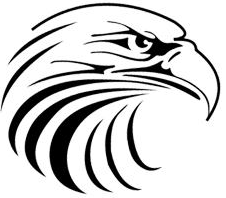 Bienvenido al norte!Dr. Jeff Washington, Principal3591 Highway41 NorthByron, GA 31008(478) 953-0450https://eses.hcbe.net/Revisado agosto 18, 2022Una Guía del Título I para los Padres¿Qué es el Título I?El Título I, Parte A es un programa financiado con fondos federales bajo la Ley de todos los estudiantes tendrán éxito (ESSA-por su sigla en Inglés). El propósito del Título I de la ESSA es asegurar que todos los/as niños/as tengan una oportunidad justa, igual y significativa para obtener una educación de alta calidad y alcanzar, como mínimo, competencia en los desafiantes estándares de rendimiento académico estatales y las evaluaciones académicas estatales.¿Cuáles escuelas del Condado de Houston son escuelas del Título I?Primaria CB Watson		             Preparatoria Northside		    Secundaria Thomson		Elementaría Centerville		              Secundaria Northside		     Elementaría Tucker	Elementaría Eagle Springs		               Elementaría Parkwood		     Preparatoria Warner Robins	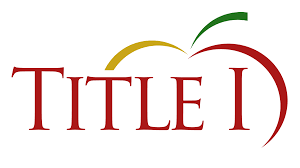 Secundaria Huntington		               Elementaría Pearl Stephens                    Secundaria Warner RobinsWIN Academia	                                               Elementaría WestsideElementaría Miller		               Secundaria Perry	                           Elementaría Morningside	                               Elementaría Russell			Elementaría Northside		                Elementaría Shirley Hills¿Qué apoyos son proporcionados a través del Título I?
El Programa Título I ofrece una variedad de apoyos que pueden incluir, pero no están limitados a, maestros/as adicionales, personal de apoyo, materiales y útiles para la instrucción, tecnología para apoyar el aprendizaje de los estudiantes, tutoría, desarrollo profesional para el personal escolar y eventos de capacitación para familias.¿Qué papel juega la participación familiar en el Título I? 
El compromiso familiar es parte integral de la ley ESSA. Los distritos y escuelas que reciben financiamiento Título I deben:Asegurar que las evaluaciones académicas de alta calidad, los sistemas de rendición de cuentas, la preparación y capacitación de los/as maestros/as, el plan de estudios y los materiales de instrucción estén alineados con los desafiantes estándares académicos del estado para que los estudiantes, maestros, padres y administradores puedan medir el progreso de acuerdo con las expectativas comunes de rendimiento académico del estudiante. Permitir a los padres oportunidades sustanciales y significativas para participar en la educación de sus hijos.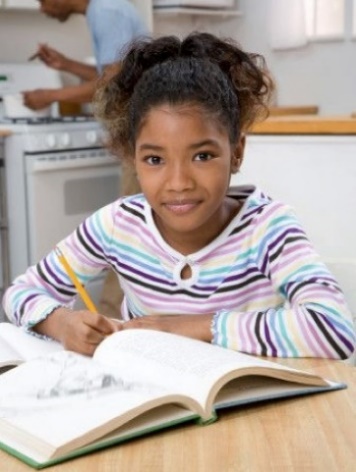 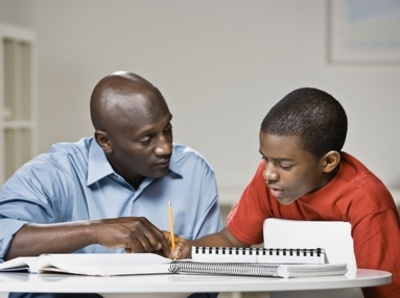 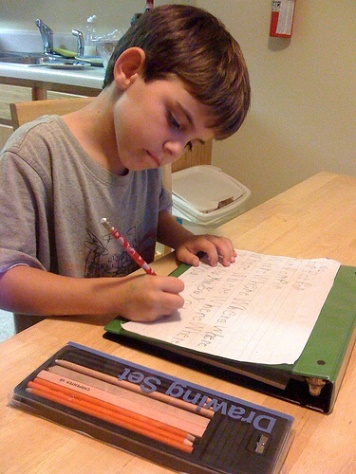 Las Familias,Usted puede tener una tremenda influencia en el éxito de su hijo/a en la escuela. Al asociarse con la escuela y participar en el programa Título I, usted:  Demuestra a su hijo/a que usted apoya y valora su educación.Puede monitorear de cerca el progreso de su estudiante.Construye relaciones más fuertes entre el hogar y la escuela.Proporciona contribucion valiosa a los programas de toda la escuela. Las investigaciones muestran que los estudiantes cuyas familias están comprometidas tienen un mejor desempeño académico, social y de comportamiento. Asegúrese de involucrarse en la escuela de su hijo/a:Comunicandose regularmente con el/la maestro/a de su hijo/a.Asistiendo a eventos académicos para familia y a las conferencias de padres y maestros.Haciendose voluntario en la escuela.Uniéndose al Equipo Padres en Acción o al Consejo Escolar.Proporcionando su opinion sobre el programa del Título I en la escuela.Crgk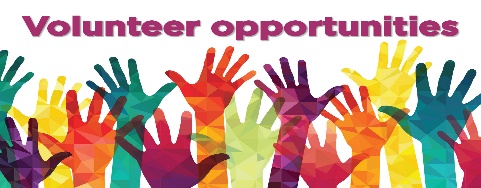 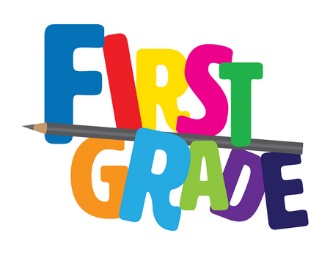 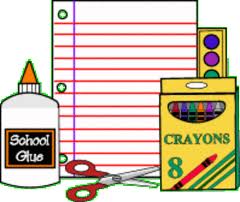 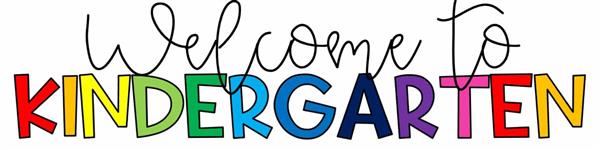 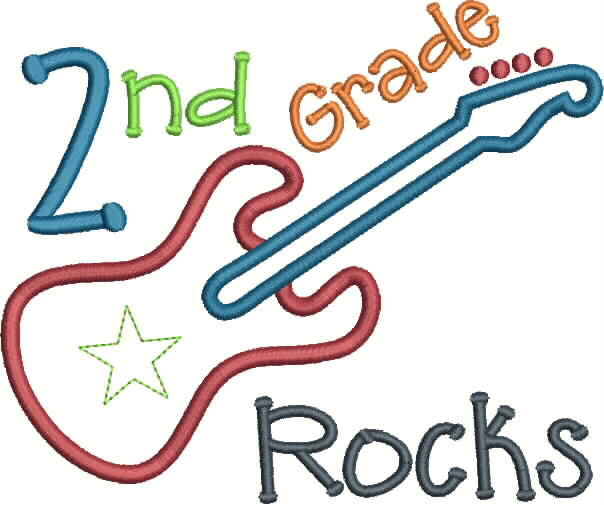 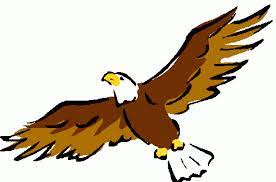 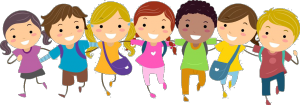 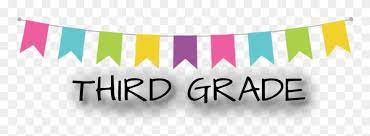 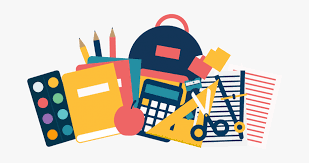 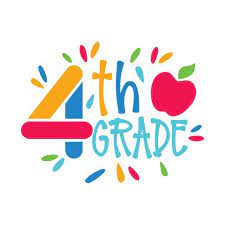 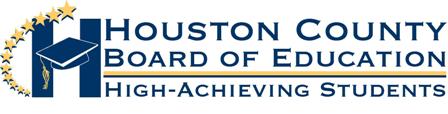 Superintendente de EscuelasDr. Mark ScottMiembros de la JuntaHelen Hughes, Vicepresidente                      	                                            Fred Wilson, Presidente                                                        Dr. Rick Unruh                                                                                                                                                                                                               Lori Johnson                                                                                                                                                                                                                   Dave Crocket		Hoke Morrow                                                                                                                                                                                                                  Bryan UpshawAgosto 1, 2022Derecho a Saber las Cualificaciones Profesionales de Maestros/as y ParaprofesionalesEstimados Padre(s) o Guardián(es) legales,En cumplimiento con los requisitos de la Ley de Todos Los Estudiantes tienen Éxito, el Sistema Escolar del Condado Houston desea informarle que puede solicitar información sobre las cualificaciones profesionales de los maestros y/o paraprofesionales de su estudiante. Se puede solicitar la siguiente información: • Si el/la Maestro/a del Estudiante— ha cumplido con los criterios estatales de calificación y licencia para los niveles de grado y materias en las que el maestro imparte instrucción; está enseñando en estado de emergencia u otro estado provisional a través del cual se ha renunciado a los criterios de cualificación o licencia del Estado; y está enseñando en el campo de disciplina de la certificación del maestro/a. • Si el/la niño/a recibe servicios de los paraprofesionales y en caso afirmativo, sus cualificaciones. Si desea solicitar información sobre las cualificaciones de su maestro/a y/o paraprofesional, comuníquese con la escuela de su hijo/a o comuníquese con Dana Morris, Directora de Programas Federales de la Junta de Educación del Condado Houston al (478) 988-6200 ext.3449 o al correo electrónico en dana.h.morris@hcbe.net .

Gracias por su interés y participación en la educación de su hijo/a.Atentamente, Dana MorrisDirectora de Programas FederalesNotificación de Conocimiento de Piratería de Derechos de AutorEl Título I, Parte A, Sección 1116 de la Ley de Cada Estudiante será Exitoso (ESSA-por su sigla en Inglés) establece que las escuelas del Título I proporcionarán información y recursos para ayudar a los padres y familias a trabajar con sus hijos para entender los daños de la piratería de derechos de autor. Para mantener este requisito, las definiciones de los términos pertinentes, así como los enlaces a sitios web que pueden ser útiles para educar a los/as niños/as en relación con las regulaciones de piratería de derechos de autor, se incluyen a continuación.Derechos de Autor (Copyright): una forma de protección dada a los creadores y autores de obras literarias, dramáticas, musicales y artísticas. Un derecho de autor significa que el autor tiene el derecho de hacer o dejar que otros hagan cualquiera de las siguientes cosas:Hacer CopiasDistribuir copiasRealizar trabajos públicamenteExhibir trabajos públicamenteRealizar modificaciones o adaptacionesGeneralmente, es ilegal que cualquier persona haga cualquiera de las cosas enumeradas arriba sin el permiso del creador. Sin embargo, hay algunas excepciones y limitaciones a este derecho. Una limitación importante es la Doctrina del Uso Justo. Piratería de Derechos de Autor (Copyright Piracy)- Reproducción no autorizada para la venta o uso de una obra protegida por derechos de autor como un libro, una letra o un programa-software.Recursos en Línea:https://www.commonsensemedia.org/videos/teaching-kids-about-copyright-piracyhttp://www.copyrightkids.org/Si necesita ayuda adicional o más información, el/la bibliotecario/a en la escuela de su niño/a puede ayudar.Procedimientos para Quejas del Título IAunque los pasos a continuación son recomendados para la resolución más eficiente en el nivel más bajo, el padre/estudiante tiene el derecho de pasar por alto estos pasos en cualquier momento y solicitar una audiencia imparcial del debido proceso relacionada con decisiones o acciones relacionadas con la identificación, el programa educativo o la colocación. El padre y el estudiante pueden participar en la audiencia y tener un abogado que lo represente a su propio costo. El oficial de audiencia imparcial será seleccionado por el distrito. Las solicitudes de audiencia deben ser hechas al Coordinador del Titulo identificado en el Paso II a continuación.Paso ILa queja será presentada oralmente o por escrito al principal de la escuela dentro de los diez (10) días calendario posteriores al incidente más reciente en el que se base la queja. Cualquier testigo u otra evidencia debe ser proporcionado en este momento. El administrador llevará a cabo una investigación y rendirá una decisión por escrito dentro de los diez (10) días calendario de la presentación de la queja.Paso IIUn reclamante insatisfecho con la decisión del principal de la escuela puede apelar al Coordinador del Título I/Título II del Sistema enviando una declaración escrita de queja al Coordinador del Título I/Título II del Sistema. Esta declaración debe ser presentada dentro de los diez (10) días calendario después de que el reclamante reciba la decisión del director de la escuela. La queja debe enviarse por correo a:Ms. Dana Morris, Director of Title and Remedial ServicesHouston County Board of EducationPost Office Box 1850Perry, GA 31069Phone:   (478)988-6200Fax: (478)988-6322 dana.h.morris@hcbe.netUna vez recibida la declaración escrita, el Coordinador del Título I/Título II programará una reunión para intentar resolver las inquietudes. El Coordinador de Título I/Título II del Sistema rendirá una decisión por escrito dentro de los diez (10) días calendario posteriores a la reunión.Paso IIIUn reclamante insatisfecho con la decisión del coordinador del Título I/Título II del Sistema puede apelar a la Junta de Educación del Condado de Houston mediante una solicitud por escrito a la Oficina del Superintendente. La queja debe enviarse por correo a:Dr. Mark Scott, Office of the SuperintendentHouston County Board of EducationPost Office Box 1850Perry, GA 31069 (478)988-6200La apelación debe presentarse dentro de los diez (10) días calendario después de que el reclamante reciba la decisión del coordinador del Título I/Título II del Sistema. La Junta de Educación actuará sobre la queja en la siguiente reunión programada regularmente del BOE.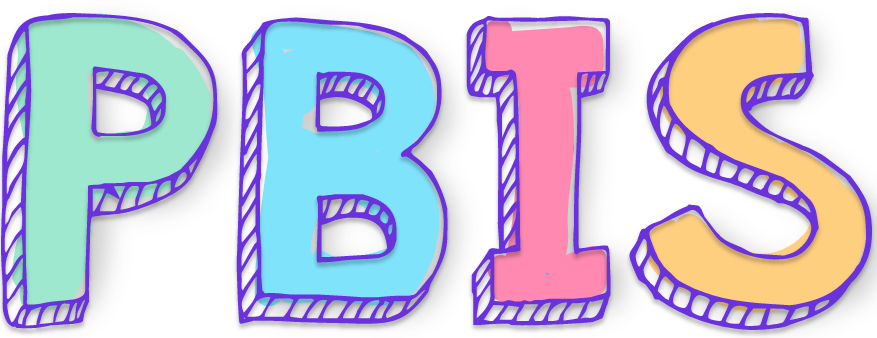 What is P.B.I.S at Eagle Springs Elementary?P.B.I.S. stands for positive behavioral interventions and support. It is an evidence based, data driven, frame work proven to reduce disciplinary incidents, increase a school's sense of safety and support improved academic outcomes.ESES uses consistent and continual procedures that follow up with positive behavior points which lead to monthly P.B.I.S parties.If you have questions about our P.B.I.S. programs please contact the school at 478-953-0450P.B.I.S. at ESES cont. – Eagle Expectation MatrixFormulario de reconocimiento del manual del Título IEscuela Eagle Springs ElementaryEstimadas Familias y Estudiantes,Para el año escolar 2022-2023, nuestro Manual de Título I está disponible para que lo vea en el sitio web de nuestra escuela en  www.ese.hcbe.net bajo la family engagement tab.El propósito del Manual de Título I es proporcionar a nuestras familias información detallada sobre lo que significa ser parte de una escuela de Título I. El manual también es un componente fundamental para ayudar a construir una relación sólida entre el hogar y la escuela. Los documentos incluidos en el manual son la Guía para padres sobre el Título I, La conexión (Plan de participación familiar y Acuerdo de nivel de grado), Derecho a saber, calificaciones de maestros y paraprofesionales, Conciencia de la piratería de derechos de autor y Procedimiento de quejas.   Si prefiere una copia impresa del manual, indíquelo en el espacio provisto y con gusto le proporcionaremos una.  Además, le pedimos que firme y feche reconociendo el acceso y el acuerdo al Pacto Escuela-Familia, luego devuelva el formulario a la escuela de su hijo/a.Por favor, elija alguna de las siguientes opciones:_______Accederé al Manual del Título I en la página web de la escuela. No deseo recibir una copia impresa._______Me gustaría recibir una copia impresa del Manual del Título I. Por favor envíe uno a casa con mi hijo/a.Firmas del pacto entre la escuela y los padres:Firma del representante de la escuela:   _____________________________________________________________Fecha: _______________________________________________________Firma del Padre/Guardián:  ____________________________________________________________    Fecha:_______________________________________________________Nombre del Estudiante (en imprenta): _____________________________________________________________Firma del Estudiante: _____________________________________________________________Fecha: ______________________________ Grado: __________________ExpectationsCafeteriaHall and Commons AreaClassroom/Other Learning AreasPlaygroundRestroomsDismissalBusEEager to LearnKnow your lunch numberKnow the lunch choices.Make choices to keep yourself and others healthy.Return to class promptly.Be on time.Be prepared.Participate.Line up immediately when signaled.Be prepared to take care of your personal business and return to class quickly.Have all your belongings together and packed up.Be prepared to leave when you are dismissed.Have all your belongings.Know your assigned seat if you have one.Know your bus stop.AAlways SafeWalkWait patiently at all times.Single, Straight, Silent line. Stay seated within your personal space.WalkSingle, Straight and Silent on the 2nd tile.On the right side of the hall. WalkUse materials appropriately.Use Calm Down Strategies.Use equipment properly.Be aware of your surroundings.Use Calm Down Strategies.Walk carefully. Clean your hands.Use toilet paper, dryers, sinks, soap, toilets, stalls, and doors appropriately.Walk Single, Straight, and Silent on 2nd tile.Go directly to your dismissal area.Walk Be aware of your surroundings.Load in a single, straight, and silent line.Stay in your assigned seat facing forward.GGives RespectUse appropriate voice and tone to respond to all adults and peers.Keep, hands, feet, food, and objects to yourself.Have polite, quiet conversation with others beside you.Use appropriate voice and tone to respond to all adults and peers.Keep, hands feet, and objects to yourself.Be aware of others and stop at stopping points.Use appropriate voice and tone to respond to all adults and peers.Keep, hands feet, and objects to yourself.Use kind words.Take turns and share.Use appropriate voice and tone to respond to all adults and peers.Keep hands, feet and objects to yourself.Use kind words.Keep your playground clean.Use appropriate voice and tone to respond to all adults and peers.Keep hands, feet and objects to yourself.Give others privacy.Keep your restrooms neat and clean.Use appropriate voice and tone to respond to all adults and peers.Keep hands, feet and objects to yourself.Be aware of others.Use appropriate voice and tone to respond to all adults and peers.Keep hands feet and objects to yourself and inside the bus.Use kind words and actions. Keep the aisle clear.LListen WellFollow all adult directions the first time.Voice Level:1Follow all adult directions the first time.Voice Level:0Follow all adult directions the first time.Voice Level:0-4 as directed by your teacher.Listen actively.Follow all adult directions the first time.Voice Level:5Follow all adult directions the first time.Voice Level:0Follow all adult directions the first time.Voice Level:0-1Follow adult directions.Voice Level:0-1as directed by your bus driver.EEveryoneCooperatesAccept responsibility for your own actions.Keep your table and floor area clean.Lead by example.Single, Straight, Silent line when waiting to leave.Accept responsibility for your own actions.Use silent signals, like, waving or thumbs up to communicate to others.Keep your line together.Accept responsibility for your own actions.Be kind to others.Help others when they are in need.Work together to keep your classroom clean.Accept responsibility for your own actions.Invite others to play.Use Problem Solving Strategies.Be kind to others.Follow agreed-upon game rules.Accept responsibility for your own actions.Wait your turn.Accept responsibility for your own actions.Wait patiently in your dismissal area.Be aware of other students.Ask for help when needed for yourself or others. Accept responsibility for your own actions.Assist any student who might need help.Keep all belongings secured in your backpack. Keep your bus clean.